        26 гинуар  2021 йыл                            №   16                         26 января  2021 года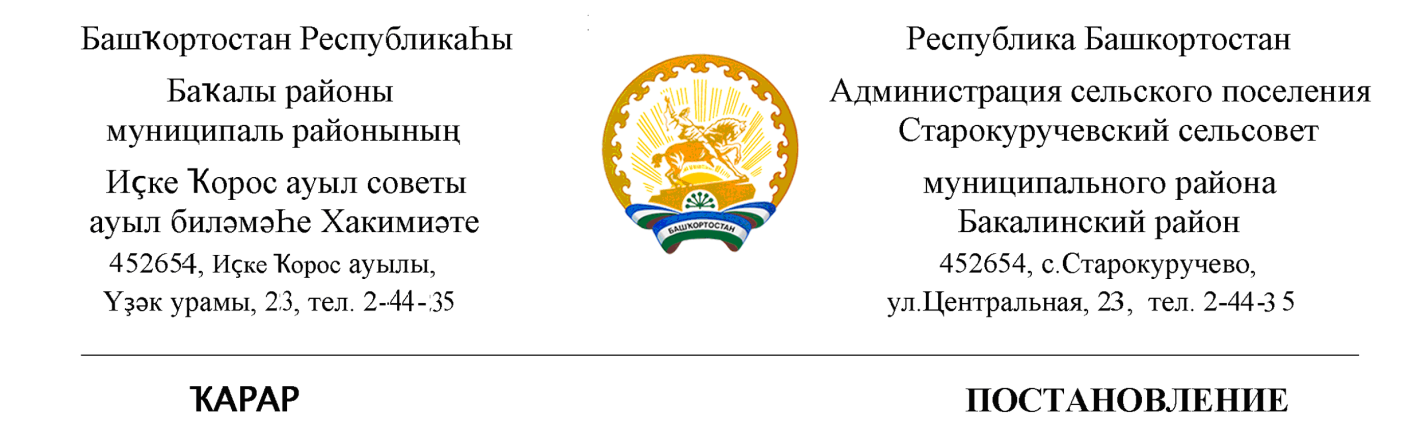                                                      с. СтарокуручевоО присвоении почтового адреса1. Земельному участку кадастровый  номер 02:07:180301:ЗУ1 присвоить почтовый адрес: 452656,  Республика Башкортостан, Бакалинский район, с/с Старокуручевский, с.Камаево, ул.Центральная, д.70б2.Управляющей делами администрации сельского поселения Старокуручевский сельсовет  Гилаевой Э.С. внести изменения в похозяйственную книгу.Глава сельского поселенияСтарокуручевский сельсовет                                                     И.М.Маннапов        26 гинуар  2021 йыл                            №   17                         26 января  2021 года                                                     с. СтарокуручевоО присвоении почтового адреса1. Земельному участку кадастровый  номер 02:07:180301:ЗУ1 присвоить почтовый адрес: 452656,  Республика Башкортостан, Бакалинский район, с/с Старокуручевский, с.Камаево, ул.Молодежная, д.7а2.Управляющей делами администрации сельского поселения Старокуручевский сельсовет  Гилаевой Э.С. внести изменения в похозяйственную книгу.Глава сельского поселенияСтарокуручевский сельсовет                                                     И.М.Маннапов